Fun With Food!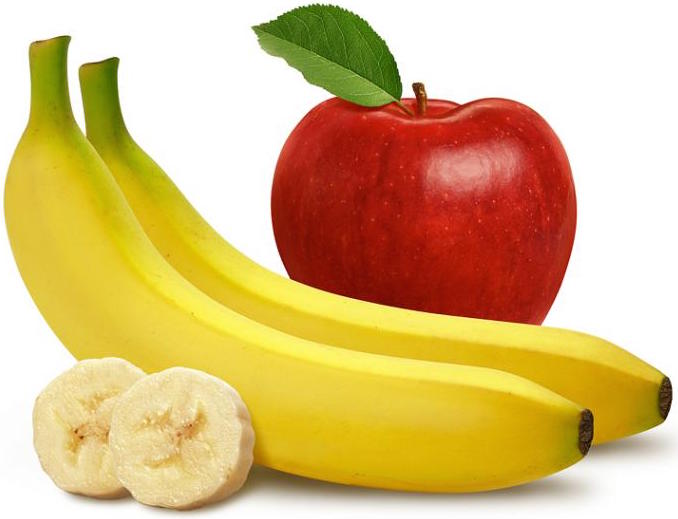 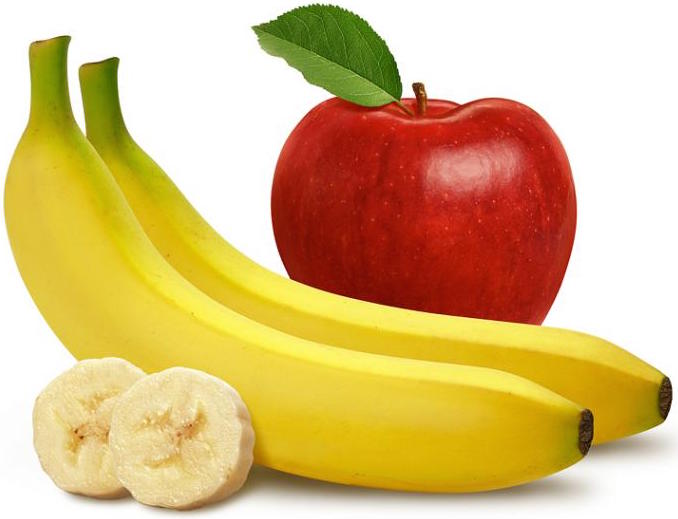 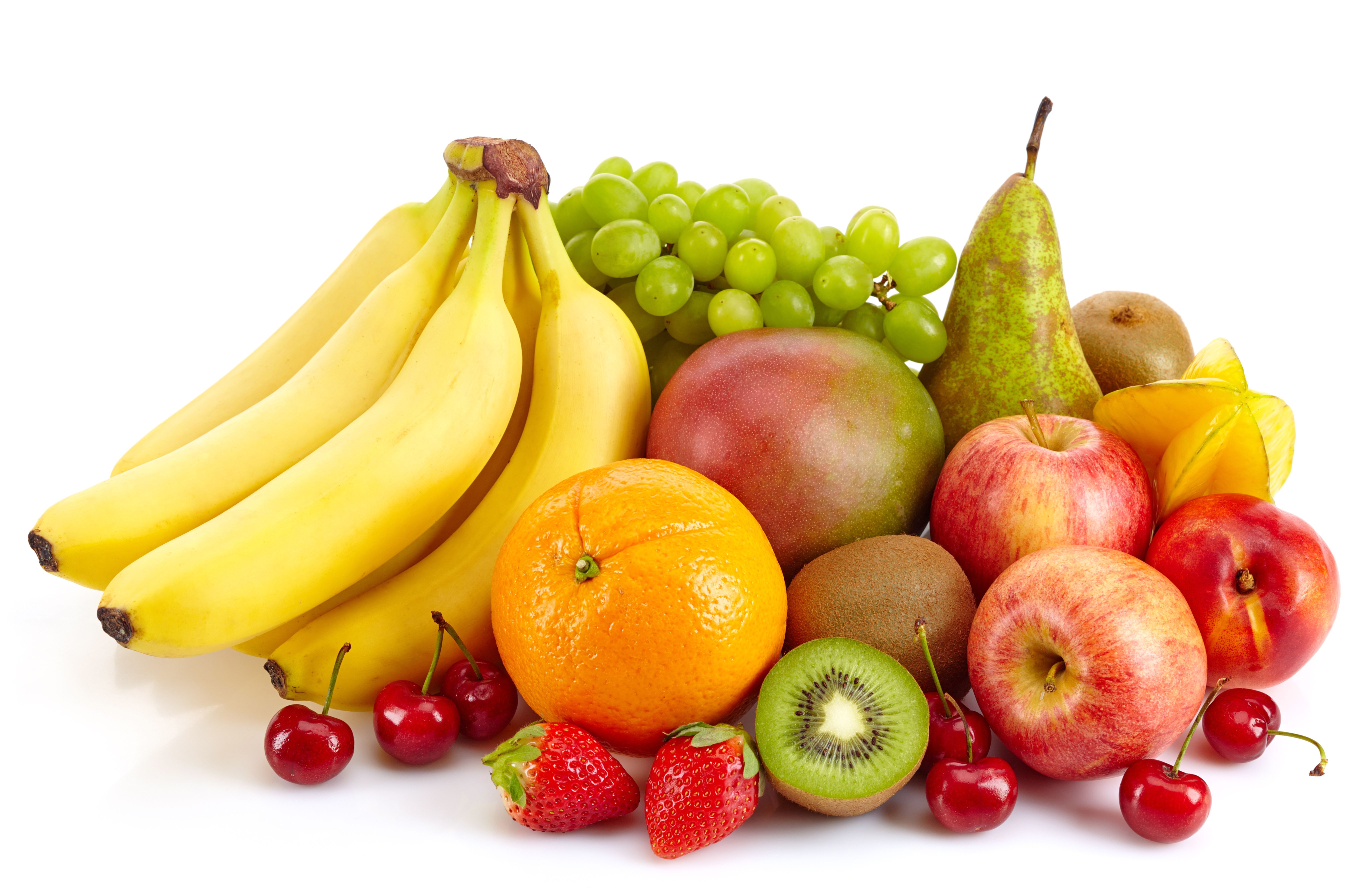 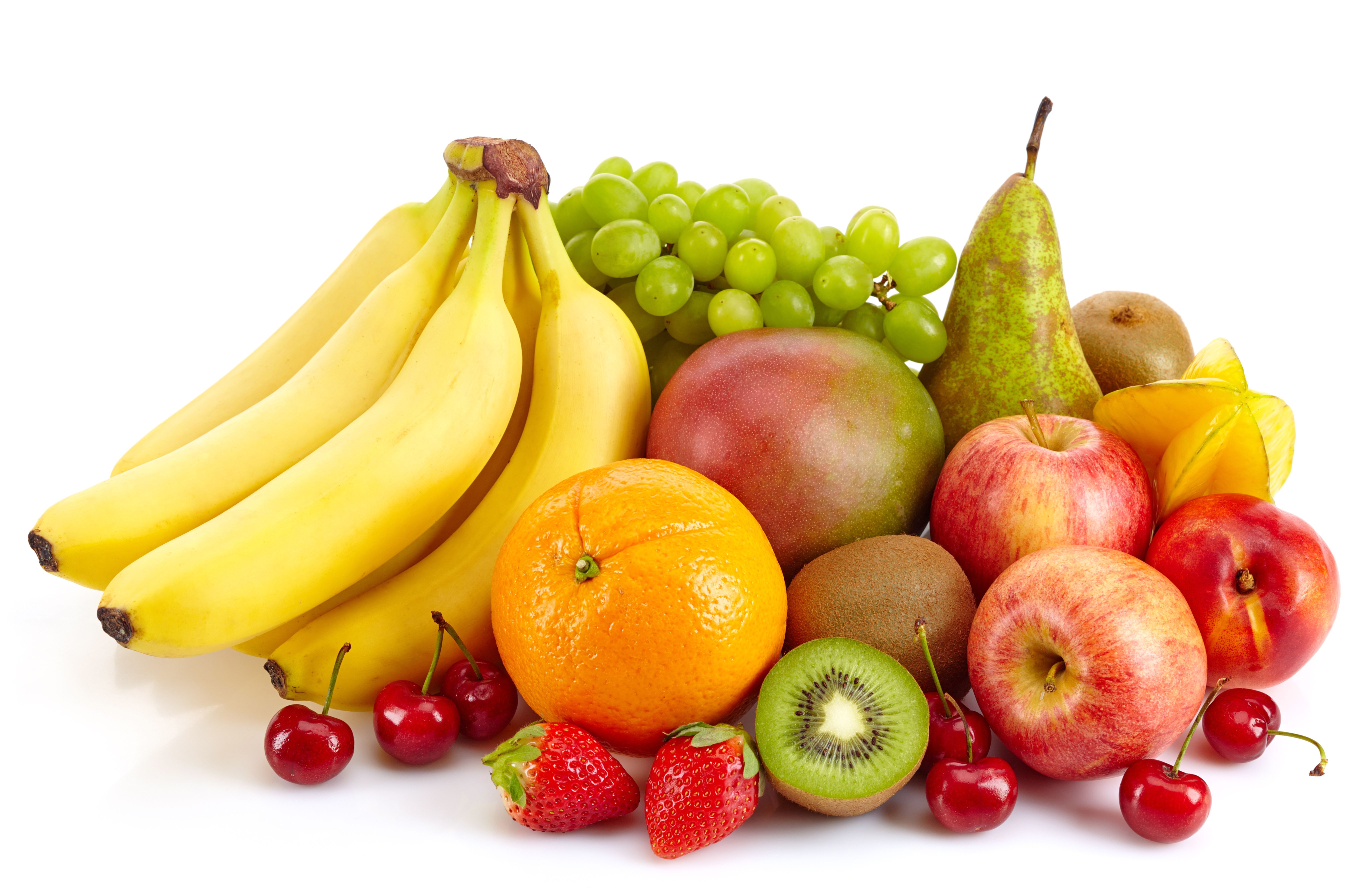 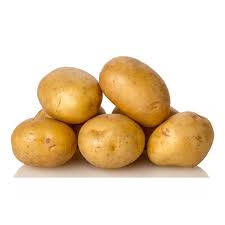 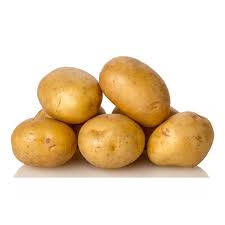 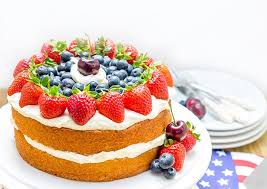 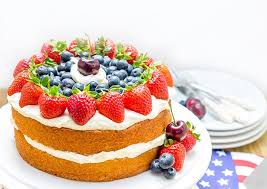 